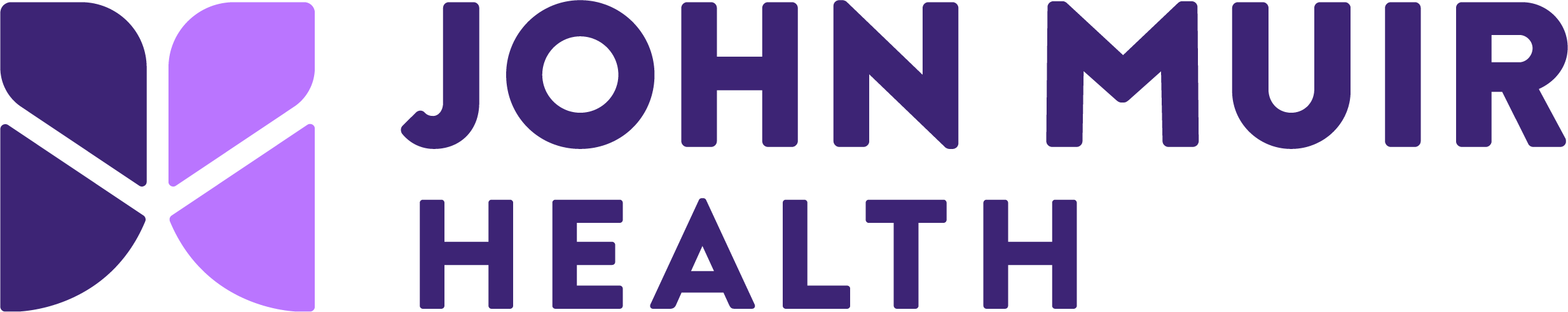 COMMUNITY MEDICINE & GLOBAL HEALTH             FELLOWSHIP APPLICATIONPlease return the completed application and all supporting documents to Lynn.Eddleman@johnmuirhealth.comPERSONAL INFORMATIONFIRST NAME:	LAST NAME:STREET ADDRESS: CITY:STATE:	ZIP CODE:PHONE NUMBER: EMAIL ADDRESS:RESIDENCY PROGRAMNAME:DATE OF GRADUATION:MEDICAL SCHOOLNAME:DATE OF GRADUATION:GRADUATE/MASTERS PROGRAM (if applicable)NAME:DATE OF GRADUATION:LANGUAGES SPOKEN AND LEVEL OF FLUENCYTHREE REFERENCE CONTACTS:Name:   Job Title/Company: Address: Email:Phone:Name:   Job Title/Company: Address: Email:Phone:Name:   Job Title/Company: Address: Email:Phone:Supporting Documents (to be emailed to Lynn.Eddleman@johnmuirhealth.com):Curriculum Vitae (CV)1-2 page personal statement. We recommend you consider the following prompts in writing your personal statement:Meaningful experiences in community and global healthInterest in working with underserved communitiesSignificant barriers you have overcome on your path to medicineGoals in completing this fellowship 1 letter of recommendation from your Residency Program Director 2 professional letters of recommendation (These may be submitted directly to Erin.Ackerley@johnmuirhealth.com)USMLE/COMLEX TranscriptMedical School TranscriptMSPE (Dean’s Letter)ECFMG certificate (for international medical graduates)Medical License